Приложение №1к положению о Всероссийском фестивале по спортивному туризму среди инвалидов ПОДА «Юрюзань - 2021»ПРЕДВАРИТЕЛЬНАЯ заявкана участие в  _____________________________________________________________________________________________________________________________________________________________(место проведения, сроки проведения)от _____________________________________________________________________________________(наименование организации, город, субъект РФ)Руководитель команды  ________________________       /  ____________________________  /                                                    (Подпись)				   (ФИО)Председатель региональной организации ВОИ                    ___________________ / ____________________/          М.П.                                                                                                                                                                                                                                                             (Подпись)                         (ФИО)          Предварительную заяку направлять на E-MAIL:  rssi@voi.ru ДО 28 ИЮНЯ 2021 Г.Приложение №1Ак положению о Всероссийском фестивале по спортивному туризму среди инвалидов ПОДА «Юрюзань - 2021»СПОРТИВНЫЙ  КЛАСС  УЧАСТНИКОВ с ПОДАна участие во Всероссийском фестивале по спортивному туризму среди инвалидов ПОДА«Юрюзань - 2021»название командысубъект Российской ФедерацииРуководитель команды ___________________________________ / ____________________________ /                                                                                (Подпись)                                            (ФИО)Приложение №2к положению о Всероссийском фестивалепо спортивному туризму среди инвалидов ПОДА «Юрюзань - 2021»ТЕХНИЧЕСКАЯ ЗАЯВКАна участие во Всероссийском фестивале по спортивному туризму среди инвалидов ПОДА«Юрюзань - 2021»наименование мероприятиясубъект Российской ФедерацииРуководитель  команды __________________________________/ ____________________________________  /                                                             (Подпись)                                                               (ФИО)                    Командирующая организация _________________________________________________________________________________________                                                                                                                        (Полное название)Руководитель  командирующей  ______________________________/ ____________________________________  /               М. П.организации                                                     (Подпись)                                                          (ФИО)                    Техническую заяку направлять на E-MAIL:  RSSI@VOI.RU   ДО 28 ИЮНЯ 2021 Г.Приложение №3к положению о Всероссийском фестивалепо спортивному туризму среди инвалидов ПОДА «Юрюзань - 2021»ИМЕННАЯ заявкана участие во Всероссийском фестивале по спортивному туризму среди инвалидов ПОДА «Юрюзань - 2021»от _____________________________________________________________________________________(наименование организации, адрес с индексом, контактный телефон, электронный адрес)Руководитель команды  ________________________       /  ____________________________  /                              (Подпись)				   (ФИО)Телефон, электронный адрес __________________________________________________________________________________Допущено _______ человек                                                       Врач                    _________________  /    ______________               /     М.П.                                                                                                                                     (Подпись)	   (ФИО)Указанные в настоящей заявке ____________человек по состоянию здоровья допущены к участию в физкультурном мероприятии Главный врач ВФД_______________/____________________/ Дата________________/  М.П. ВФД                                       (Подпись)                     (ФИО)Председатель региональной организации ВОИ (РССИ) _______________________ / _____________________________ / М.П.                                                                                                                     (Подпись)                                            (ФИО)	Допущено к соревнованиям ___________человек         Руководитель комиссии по допуску участников  __________________/_______________________ /                                                                                                                                                                                                                                               (Подпись)                              (ФИО)Руководитель органа исполнительной власти субъекта Российской Федерациив области физической культуры и спорта РФ ___________________________ / __________________________ / МП                                                                                                        (Подпись)                                     (ФИО)Приложение №4к положению о Всероссийском фестивале по спортивному туризму среди инвалидов ПОДА «Юрюзань - 2021»ЗАЯВКА НА СТРАХОВАНИЕ Всероссийский фестиваль по спортивному туризму среди инвалидов ПОДА «Юрюзань - 2021»субъект Российской ФедерацииРуководитель команды ___________________________________ / ____________________________ /                                                                        (Подпись)                                            (ФИО)\                               СВЕДЕНИЯ направлять на E-MAIL:  rssi@voi.ru СТРОГО ДО 01 ИЮЛЯ 2021 Г.Приложение №5к положению о Всероссийском фестивале поспортивному туризму среди инвалидов ПОДА«Юрюзань - 2021»Сведения о приезде и отъезде сборной команды (участников)ПРИМЕЧАНИЕ: Встреча участников Мероприятия на ст. Кропачево организуется в здании вокзала, в аэропорту г. Уфы в зоне прилета.СВЕДЕНИЯ направлять на E-MAILRSSI@VOI.RU ДО 05 ИЮЛЯ 2021 Г.Приложение №6к положению о Всероссийском фестивалепо спортивному туризму среди инвалидов ПОДА«Юрюзань - 2021»Схема проезда автотранспортом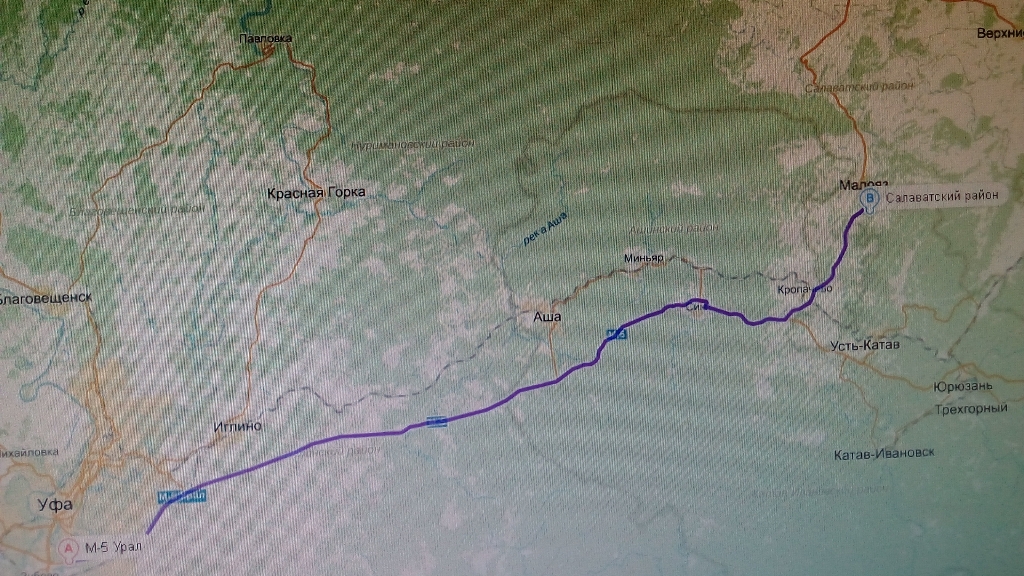 Поселок Новые Каратавлы Салаватского района Республики Башкортостан,  GPS КООРДИНАТЫ: 55.134949,58.169222Согласие к приложению №3 Именная заявкак положению о Всероссийском фестивалепо спортивному туризму среди инвалидов ПОДА «Юрюзань - 2021»СОГЛАСИЕ                    НА ОБРАБОТКУ ПЕРСОНАЛЬНЫХ ДАННЫХЯ,__________________________________________________________________________________________					    (Ф.И.О.)Проживающий (ая) по адресу:_____________________________________________________________Паспорт № ______________________________________, выданный ___________________________________________________________________________________________________________________                                                                                   (кем, когда)в соответствии с п.1ст.9законаРФ от 27.07.2006 г. No 152-ФЗ «О персональных данных», даю согласие Общероссийской общественной организации «Всероссийское общество инвалидов», расположенной по адресу: 119415, г. Москва, ул. Удальцова, д.11, на обработку моих персональных данных, к которым относятся:Фамилия, имя, отчество;Дата рождения;Адрес регистрации по месту жительства;Данные паспорта;Снилс;Инн;Номер мобильного телефона;Группа инвалидности;Номер пенсионного удостоверения;Номер справки МСЭ.Я даю согласие на использование персональных данных в целях организации, проведения, подведения итогов Всероссийского фестиваля по спортивному туризму среди инвалидов ПОДА «Юрюзань - 2021».Настоящее согласие предоставляется на осуществление действий в отношении персональных данных, которые необходимы или желаемы для достижения указанных выше целей, включая сбор, систематизацию, накопление, хранение, уточнение (обновление, изменение), использование, обезличивание, блокирование, а также осуществление иных действий с моими персональными данными, предусмотренных законодательством РФ.Организатор Фестиваля Общероссийская общественная организация «Всероссийское общество инвалидов» гарантирует, что обработка персональных данных осуществляется в соответствии с действующим законодательством РФ.Я проинформирован(а), что персональные данные обрабатываются неавтоматизированным и автоматизированным способами обработки.Я подтверждаю, что, давая согласие на обработку персональных данных, я действую по своей воле и в своих интересах.Дата «____»  ____________2021г.                 ПодписьСогласие к приложению №3 Именная заявкак положению о Всероссийском фестивалепо спортивному туризму среди инвалидов ПОДА «Юрюзань - 2021»СОГЛАСИЕ                    НА ПЕРЕДАЧУ ПЕРСОНАЛЬНЫХ ДАННЫХЯ,__________________________________________________________________________________________					    (Ф.И.О.)Проживающий (ая) по адресу:_____________________________________________________________Паспорт № ______________________________________, выданный ___________________________________________________________________________________________________________________                                                                                   (кем, когда)в соответствии с п.1ст.9законаРФ от 27.07.2006 г. No 152-ФЗ «О персональных данных», даю согласие Общероссийской общественной организации «Всероссийское общество инвалидов», расположенной по адресу: 119415, г. Москва, ул. Удальцова, д.11, на передачу моих персональных данных, к которым относятся:Фамилия, имя, отчество;Дата рождения;Адрес регистрации по месту жительства;Данные паспорта;Снилс;Инн;Номер мобильного телефона;Группа инвалидности;Номер пенсионного удостоверения;Номер справки МСЭ.Я даю согласие на передачу персональных данных в целях организации, проведения, подведения итогов Всероссийского фестиваля по спортивному туризму среди инвалидов ПОДА «Юрюзань - 2021».Настоящее согласие предоставляется на осуществление действий в отношении персональных данных, которые необходимы или желаемы для достижения указанных выше целей, включая распространение (в том числе передачу третьим лицам), пересылку по электронной почте, обезличивание, публикацию в сети «Интернет», а также осуществление иных действий с моими персональными данными, предусмотренных законодательством РФ.Организатор Фестиваля Общероссийская общественная организация «Всероссийское общество инвалидов» гарантирует, что передача персональных данных осуществляется в соответствии с действующим законодательством РФ.Я подтверждаю, что, давая согласие на передачу персональных данных, я действую по своей воле и в своих интересах.Дата «____»  ____________2021г.                 Подпись№ п/пФамилия, имя, отчество (полностью)Дата рожд. Характер и локализация дефекта (напр., ампутация голени на уровне верхней трети) Участник на кресло - коляске:Ампутант/ Спинальник/ прочерк(Амп/Сп/-)Гр. инв. Спортивный  класс ПОДА (из списка – Прил. 1А)Размер спортивной формы (S - ХXXL)№ п/пФамилия, имя, отчество (полностью)Характер и локализация дефекта (напр., ампутация голени на уровне верхней трети) Участник на кресло - коляске:Ампутант/ Спинальник/ прочерк(Амп/Сп/-)Гр. инв. Спортивный  класс ПОДА (из списка – Прил. 1А)Размер спортивной формы (S - ХXXL)№ФИО участникаГруппа инвалидностиДЦПтетрапарезгемипарезнижний парапарезверхний парапарезодной верхней конечностиодной верхней конечностиПарезы и параличи (полиомиелит, ЧМН и др.)тетрапарезгемипарезнижних конечностейверхних конечностейодной нижней конечностиодной верхней конечностиНарушение развитиянижних конечностейодной нижней конечностиверхних конечностейодной верхней конечностиодной нижней и одной верхней конечностипозвоночникаНарушение функций конечностейнижних конечностейодной нижней конечностиверхних конечностейодной верхней конечностиодной нижней и одной верхней конечностиЗаболевания суставов и эндопротезыполиартритдр. системные заболеваниянижних конечностейбедраголениверхних конечностейплечаАмпутациябедраголениплечапредплечьякистипальцев на кистисочетанная ампутацияКолясочник  СМТ на поясничном уровнеСМТ на грудном уровнесистемное заболеваниеампутация бедерСумма баллов 123456Номер мобильного телефона______________________________________,   Электронная почта ____________________________________№ п/пФамилия, имя, отчествоСпортсменСопровождающийТренерСудьяРазряд по СТТренерская(судейская) КатегорияСпортивный клуб                     (в котором состоит спортсмен-любитель)Заявленный блок соревнований1.2.№ п/пФамилия, имя, отчество (полностью)Дата рождения (число, месяц, год)В качестве кого выезжает (руководитель, тренер, судья, сопровождающий, спортсмен)№ Членского билета ВОИГруппа  инв. Спортивный  класс ПОДА№ справки МСЭ, когда выдана, срок действияНомер ИНН, СНИЛСДомашний адрес (регистрация) с почтовым индексом, телефон, E-mailДопуск врача№ФИО участника Мероприятия(полностью)ФИО участника Мероприятия(полностью)ФИО участника Мероприятия(полностью)Инвалидность (да\нет)Статус(руководитель, тренер, сопровождающий, спортсмен)Дата рожденияДата рожденияДата рождения№ФИО участника Мероприятия(полностью)ФИО участника Мероприятия(полностью)ФИО участника Мероприятия(полностью)Инвалидность (да\нет)Статус(руководитель, тренер, сопровождающий, спортсмен)деньмесяцгод№ФамилияИмяОтчествоИнвалидность (да\нет)Статус(руководитель, тренер, сопровождающий, спортсмен)деньмесяцгод12345678Номер мобильного телефона Руководителя команды______________________________________Субъект РФ______________________________________Количество участников всего:______________________________________из них на кресло-коляске:______________________________________Ф.И.О. руководителя команды______________________________________Номер мобильного телефона______________________________________Прибытие на ст. Кропачево/дата_____________Прилет в аэропорт г.Уфавремя_____________№ поезда/вагона/рейса_____________Отъезд отст. Кропачево/Отъезд отст. Кропачево/датадата_____________Вылет из аэропорт г.УфаВылет из аэропорт г.Уфавремявремя_____________№ поезда/вагона/рейса№ поезда/вагона/рейса_____________6.Приезд своим транспортомДата и время заезда: _______________Дата и время заезда: _______________Количество автотранспорта, марка машины и гос. номер:_____________________________________________Количество автотранспорта, марка машины и гос. номер:_____________________________________________6.Отъезд на своём транспортеДата отъезда:_______________Дата отъезда:_______________Количество автотранспорта, марка машины и гос. номер:_____________________________________________Количество автотранспорта, марка машины и гос. номер:_____________________________________________Руководитель команды    ___________   /Подпись/    ___________   /Подпись/          ________________________ /ФИО/          ________________________ /ФИО/